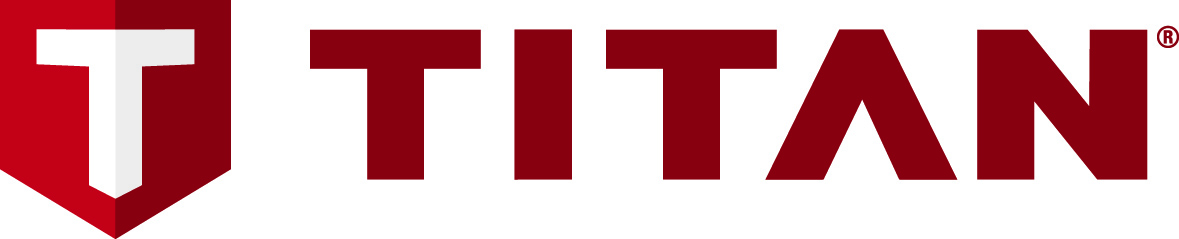 FOR IMMEDIATE RELEASEContact: Julie Goetz, Julie@goetzresultscomm.com, 952-452-3663Titan™ Receives Sherwin-Williams’ 2015 Vendor Product the Year AwardMINNEAPOLIS — Feb. 17, 2016 — The Titan™ FlexSpray HandHeld paint sprayer was recently recognized by Sherman-Williams as the winner of the company’s 2015 Vendor Product of the Year Award. In January, representatives from Titan received the award at a ceremony held at Sherwin-Williams Paint Stores Group National Sales Meeting in Orlando, Florida. The Sherwin-Williams Vendor Product of the Year Award recognizes a single new product or product line exclusive to Sherwin-Williams that provides breakthrough technology, immediate sales and strong field organizational support.In a news release announcing the company’s annual Vendor of the Year Awards, Sherwin-Williams stated, “With an innovative design and function, Titan’s FlexSpray HandHeld Sprayer allows individuals to spray a wide range of coatings, functioning as both a fine finish and production work sprayer. It was immediately embraced by painting contactors and DIYers alike. The innovative sprayer, coupled with Titan’s superior sales support, led to growth in the Sherwin-Williams handheld sprayer category.”“We are truly honored to receive this award from our valued partner Sherwin-Williams,” said Mike Nelson, vice president of professional sales for Titan. “What makes the FlexSpray HandHeld worthy of this significant award is that it’s really two sprayers in one. For production jobs, it provides all the benefits and power of an airless sprayer, and with a quick change of the front end, it doubles as a fine-finish sprayer that produces a professional HVLP-style finish.”The Titan FlexSpray™ HandHeld is a multi-tool with a unique combination of power, control and versatility for spraying all types of coatings. Powered by JetForce™ Technology, it achieves a high gloss finish on cabinets and furniture, special effects finishes for multi-color coatings, and will match a roller nap finish on existing drywall when spraying unthinned latex. With a lifetime of more than 4,000 quarts of paint, it is a portable, light-weight tool designed for simple maintenance. Titan is a supplier of professional-grade spraying equipment to Sherwin-Williams paint stores in the U.S. and Canada. Visit Titan at www.titantool.com. About TitanAs a leader in spraying technology, Titan manufacturers and markets a full line of professional-grade sprayers for applying a variety of coatings. Titan products include airless and air powered paint sprayers, fine finishing sprayers, sprayers for applying texture, roofing and corrosion control and protective coatings, and line stripers for sports fields and asphalt. For nearly half a century, contractors and maintenance professionals have relied on Titan products for world-class, end-to-end solutions that are dependable and easy to use. Visit titantool.com.About Sherwin-WilliamsFor nearly 150 years, Sherwin-Williams has been an industry leader in the development of technologically advanced paint and coatings. As the nation’s largest specialty retailer of paint and painting supplies, Sherwin-Williams is dedicated to supporting both do-it-yourselfers and painting professionals with exceptional and exclusive products, resources to make confident color selections and expert, personalized service at its more than 4,000 neighborhood stores across North America. Sherwin-Williams has been ranked “Highest in Customer Satisfaction among Paint Retailers, Three Years in a Row” in the J.D. Power 2015 Paint Satisfaction Study. For more information, visit sherwin-williams.com.###Note to editors: For high resolution images, right-click on photo and save it to your hard drive. Or contact julie@goetzresultscomm.com